VSTUPNÍ ČÁSTNázev moduluPěstování luskovinKód modulu41-m-3/AC71Typ vzděláváníOdborné vzděláváníTyp modulu(odborný) teoreticko–praktickýVyužitelnost vzdělávacího moduluKategorie dosaženého vzděláníH (EQF úroveň 3)Skupiny oborů41 - Zemědělství a lesnictvíKomplexní úlohaLuskovinyObory vzdělání - poznámky41-51-H/01 Zemědělec-farmář41-55-H/01 Opravář zemědělských strojůDélka modulu (počet hodin)32Poznámka k délce moduluPlatnost modulu od30. 04. 2020Platnost modulu doVstupní předpokladyabsolvování modulů meteorologie a životní prostředí rostlin, půda a její zpracování, výživa a hnojení rostlin, osivo a sadbaJÁDRO MODULUCharakteristika moduluTento modul navazuje na získané poznatky z modulů půda a její zpracování, meteorologie a životní prostředí rostlin, výživa a hnojení rostlin, osivo a sadba. Žáci se seznámí s aktuální situací a technologií pěstování luskovin v České republice a specifiky pěstování jednotlivých druhů luskovin. Žáci získají znalosti a dovednosti související s pěstováním luskovin.Očekávané výsledky učeníV RVP pro obor vzdělání 41-51-H/01 Zemědělec-farmář jsou uvedeny výsledky vzdělávání vztahující se k modulu:Žák:popíše situaci pěstování jednotlivých druhů rostlin;charakterizuje biologické vlastnosti hlavních druhů a uvede jejich hospodářský význam;určí základní druhy pěstovaných rostlin;sestavuje osevní postupy;provádí základní zpracování půdy a předseťovou přípravu;ošetřuje porosty během vegetace;realizuje hnojení a ochranu rostlin podle plánu;sklízí jednotlivé plodiny a provádí posklizňovou úpravu;vysvětlí principy skladování rostlinných produktů a na základě pokynů provádí skladování;Konkretizované výsledky učení pro tento modul:Charakterizuje luskoviny a jejich nároky na půdní a povětrnostní podmínkyCharakterizuje výživu a hnojení luskovin s ohledem na stanoviště, průběh vegetace, růst a vývoj luskovinNavrhuje technologický postup pěstování luskovinCharakterizuje ošetřování luskovin během vegetace a realizuje preventivní opatření proti výskytu plevelů, chorob a škůdců u luskovinPopíše sklizeň luskovin, provádí posklizňovou úpravu a skladování rostlinných produktů, hnojiva, chemikálie apod.Obsah vzdělávání (rozpis učiva)současná situace pěstování luskovin v ČR a ve světě,význam a biologické vlastnosti luskovinplán hnojení a ochrany luskovinzákladní zpracování půdy pro luskovinypředseťová příprava pro luskovinyhnojení luskovinsetí luskovinošetřování luskovin ve vegetacisklizeň luskovinposklizňová úprava luskovinskladování luskovinUčební činnosti žáků a strategie výukyVe výuce se doporučuje kombinovat níže uvedené metody výuky.Metody slovní:monologické metody (popis, vysvětlování, výklad),dialogické metody (rozhovor, diskuse),metody práce s učebnicí, knihou, odborným časopisemMetody názorně demonstrační:pozorování luskovindemonstrace obrazů statickýchprojekce statická a dynamická.Metody praktické:nácvik pracovních dovedností,žákovské laborovánípracovní činnosti (v pěstování luskovin)grafické činnostiUčební činnostiŽák:1) Charakterizuje luskoviny a jejich nároky na půdní a povětrnostní podmínkysleduje odborný výklad učitele k charakteristice jednotlivých druhů luskovinna obrázcích a vzorcích luskovin určuje druhy luskovinzkontroluje si správnost výsledkůseznamuje se s nároky jednotlivých druhů luskovin na stanoviště včetně vlivu na životní prostředí2) Popíše technologický postup pěstování luskovinsleduje prezentaci a odborný výklad učitelepracuje s textem (učební text se zásadami zemědělské praxe, prezentace, pracovní listy k pěstování luskovin)prezentuje technologický postup zvolené luskoviny3) Charakterizuje výživu a hnojení luskovin s ohledem na stanoviště, průběh vegetace, růst a vývoj luskovinpři své činnosti uplatňuje práci s textem (učební text, prezentace, pracovní listy)zpracovává se spolužáky a vyučujícím plán hnojení s ohledem na stanoviště, průběh vegetace a růst a vývoj luskovin na konkrétním pozemku4) Charakterizuje ošetřování luskovin během vegetace a realizuje preventivní opatření proti výskytu plevelů, chorob a škůdců u luskovinseznamuje se, popisuje a určuje základní škodlivé činitele v porostech jednotlivých druhů luskovinpopíše stav porostu luskovin na konkrétním pozemku, vyjmenovává možná opatření v ochraně rostlin, včetně mechanických zásahůpodle pokynu učitele provádí zadané zákroky v porostu5) Popíše sklizeň luskovin, provádí posklizňovou úpravu a skladování rostlinných produktů, hnojiva, chemikálie apod.seznámí se s termíny sklizně vybraných luskovin, jejich výnosempopíše technologii sklizně luskovin s využitím obrázků a textůvykonává určené sklizňové práceje seznámen s legislativou týkající se BOZP a požární ochrany a dodržuje je.Zařazení do učebního plánu, ročníkVýuka probíhá ve vyučovacích předmětech pěstování rostlin a odborný výcvik (v případě předmětového uspořádání ŠVP). Doporučuje se vyučovat ve 3. ročníku.VÝSTUPNÍ ČÁSTZpůsob ověřování dosažených výsledkůPísemné a ústní zkoušeníSamostatná práce žáků: referát (doporučení, nepovinné)Praktické zkoušení zvládnutí činnostíOvěřování probíhá ústně a písemně v rámci teoretické výuky ve vyučovacím předmětu pěstování rostlin. Hodnoceno je využívaní odborné terminologie, odborná správnost odpovědí a schopnost aplikace poznatků z biologie.V rámci výuky odborného výcviku jsou ověřovány především praktické dovednosti formou praktického předvedení žáky. Důraz je kladen na odbornou správnost, samostatnost.Kritéria hodnoceníŽák:Charakterizuje luskoviny a jejich nároky na půdní a povětrnostní podmínkyvyjmenuje 5 druhů luskovin a vysvětlí jejich využitírozpozná luskoviny v různých vývojových fázíchpopíše nároky jednotlivých druhů luskovin na stanoviště včetně vlivu na životní prostředívysvětlí vliv půdních a povětrnostních podmínek na produkci luskovinNavrhuje technologický postup pěstování luskovinpopíše zařazení luskovin do osevního postupuvysvětlí zásady správné zemědělské praxe pro pěstování luskovinpopíše technologii pro založení porostů a pěstování zadaných luskovinCharakterizuje výživu a hnojení luskovin s ohledem na stanoviště, průběh vegetace, růst a vývoj luskovinpopíše přihnojení luskovin za vegetace včetně listových hnojiv a stanoví vhodnou vývojovou fázi dané rostliny k přihnojenívysvětlí plán hnojení s ohledem na stanoviště, průběh vegetace a růst a vývoj luskovin na konkrétním pozemkucharakterizuje vedení evidence hnojivCharakterizuje ošetřování luskovin během vegetace a realizuje preventivní opatření proti výskytu plevelů, chorob a škůdců u luskovinpopíše a určí základní škodlivé činitele v porostech jednotlivých druhů luskovinpopíše stav porostu luskovin na konkrétním pozemku a vyjmenuje možná opatření v ochraně rostlin, včetně mechanických zásahů a provede zadané zákroky v porostu (podle instrukcí)popíše systém ochrany rostlin proti danému škůdci s ohledem na ochranu včelvyjmenuje povinné údaje v záznamech o používání přípravků na ochranu rostlinPopíše sklizeň luskovin, provádí posklizňovou úpravu a skladování rostlinných produktů, hnojiv, chemikálií apod.uvede termíny sklizně vybraných luskovin a jejich výnospopíše technologii sklizně luskovin a provádí sklizňové prácepopíše posklizňovou úpravu luskovinpopíše požadavky na skladování luskovinprokáže znalost právních předpisů týkajících se BOZP a požární ochrany a dodržuje jeDoporučená literaturaKUCHTÍK, František. Pěstování rostlin 2: celostátní učebnice pro střední zemědělské školy. Třebíč: FEZ, 1995. ISBN 80-901789-1-X.Pěstování rostlin I., 1999, Credit, 80-902295-7-3PoznámkyDoporučené rozvržení hodin:teoretické vyučování: 12 hodinpraktické vyučování: 20 hodinObsahové upřesněníOV RVP - Odborné vzdělávání ve vztahu k RVPMateriál vznikl v rámci projektu Modernizace odborného vzdělávání (MOV), který byl spolufinancován z Evropských strukturálních a investičních fondů a jehož realizaci zajišťoval Národní pedagogický institut České republiky. Autorem materiálu a všech jeho částí, není-li uvedeno jinak, je Miroslav Kudrna. Creative Commons CC BY SA 4.0 – Uveďte původ – Zachovejte licenci 4.0 Mezinárodní.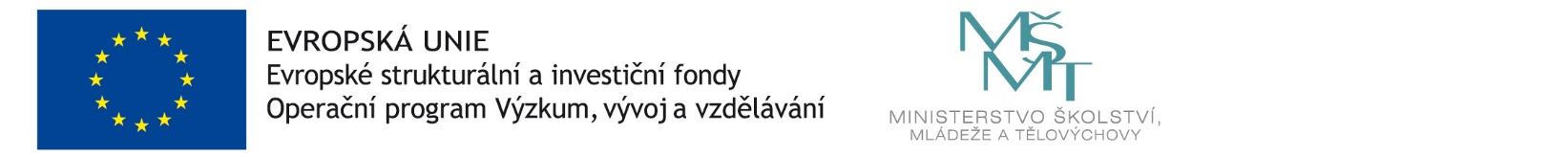 